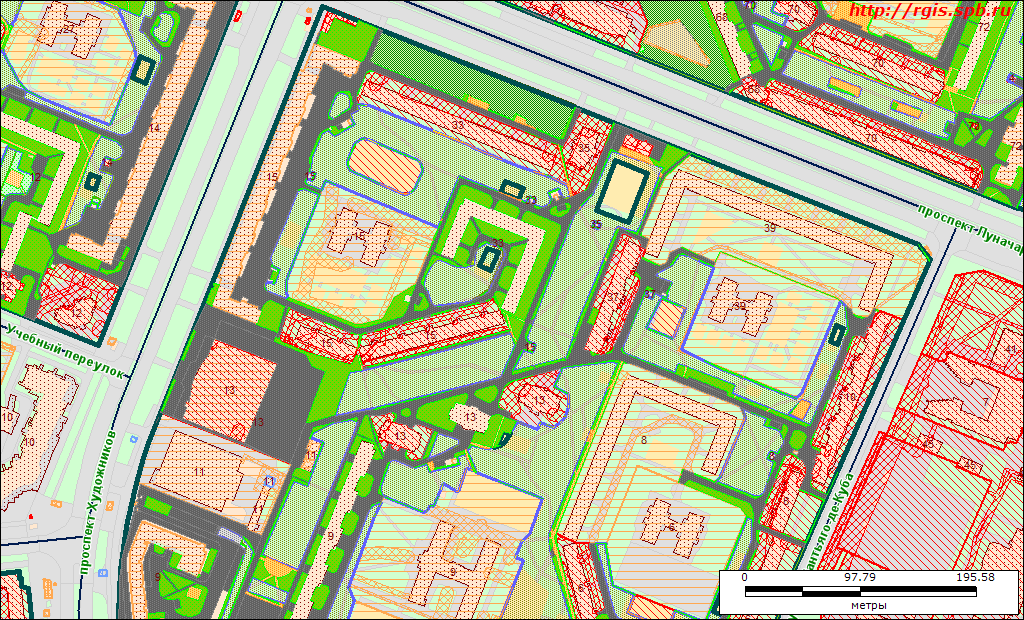 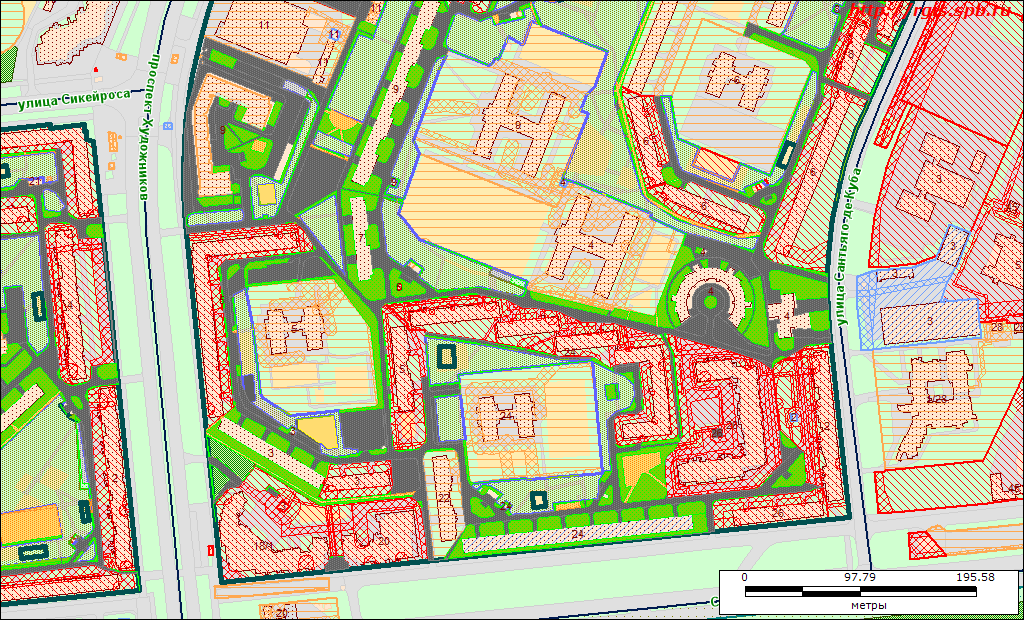 Условные обозначения                                                                                          Информация о кадастровом квартале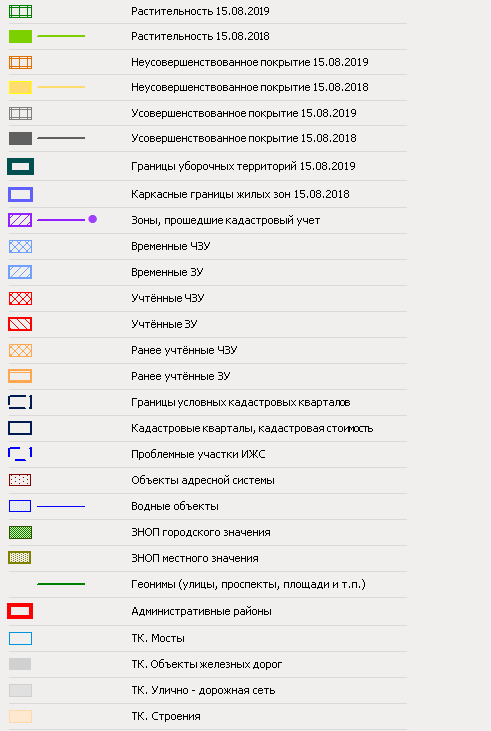 № кадастрового квартала5531В границах Пр. Художников-Луначарского-Сантьяго-Де-Куба-Северный пр. Уборочные территории, всего, кВ.м.120 892Внутриквартальные территории, входящие в состав земель общего пользования99724- с усовершенствованным покрытием, подлежащие ручной уборке19371- с усовершенствованным покрытием, подлежащие механизированной уборке45199- с неусовершенствованным покрытием4508- с растительным покрытием (газоны)30646Земельные участки, входящие в состав общего имущества МКД21168-с усовершенствованным покрытием, подлежащие ручной уборке6936- с усовершенствованным покрытием, подлежащие механизированной уборке-- с неусовершенствованным покрытием-- с растительным покрытием (газоны)14232Расчетное количество дворников, чел./смен4- внутриквартальные территории, входящие в состав земель общего пользования3,3- земельные участки, входящие в состав общего имущества многоквартирных домов0,7Расчетное количество уборочной техники, маш./смен1,6- внутриквартальные территории, входящие в состав земель общего пользования1,6- земельные участки, входящие в состав общего имущества многоквартирных домов-Расчетное количество средств малой механизации, ед.2,4- внутриквартальные территории, входящие в состав земель общего пользования2земельные участки, входящие в состав общего имущества многоквартирных домов0,4